საქონლის/მომსახურების შესყიდვის ტენდერი      სს „საქართველოს ბანკი“ აცხადებს ტენდერს - ერთჯერადი ლუქების შესყიდვა/მომსახურებაზე.საქონლის დასახელება:ერთჯერადი ლუქი მახასიათებლები:მასალა: პოლიპროპილენი;საერთო სიგრძე: 385 მმ;სამუშაო სიგრძე: 345 მმ;მოქნილი ელემენტის დიამეტრი: 2,3 მმ;ქარხნული წესით დაბეჭდილი უნიკალური რიგითი ნომერი (8 ციფრიანი ინდექსით BG);ბანკის ლოგოტიპი;ლოგოს დატანის ზომა 29*13 მმ;ლუქის ფერი : ნარინჯისფერი;დაყენების შესაძლებლობა: ხელით;ჩამკეტი ელემენტი-მეტალის ჩანართი.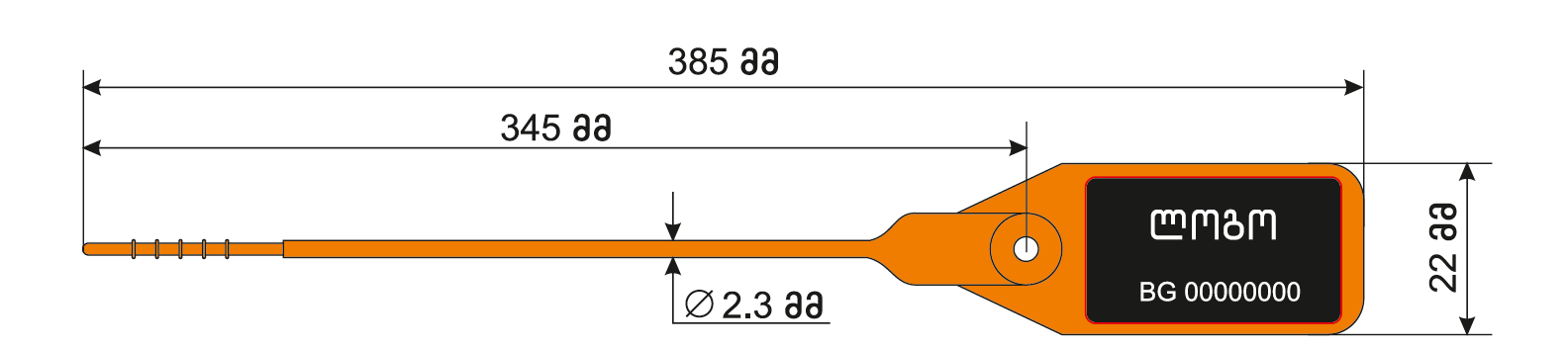 დამატებითი მოთხოვნები:წარმოდგენილი ფასები უნდა შეიცავდეს ყველა სახის გადასახადს.მომწოდებელმა უნდა ატვირთოს შემდეგი სახის დოკუმენტაცია PDF ან Word–is ფორმატში:საჯარო რეესტრიდან სამეწარმეო ამონაწერი;კომპანიის სერთიფიკატები (ასეთის არსებობის შემთხვევაში);კომპანიის მოღვაწეობის შესახებ ინფორმაცია (საქმიანობის მოკლე აღწერილობა (გამოცდილება, კლიენტების სია), დაარსების თარიღი, რეკომენდაციები,  ა.შ.);მომწოდებელმა ვებ გვერდზე უნდა ატვირთოს დეტალური შეთავაზება;მოწოდების ვადები: 3-4 კვირადამატებითი ინფორმაცია:ტენდერის ვადა განისაზღვრება 2018  წლის 23 მაისი  – 2018 წლის 30 მაისი;ტენდერში გამარჯვებულ კომპანიასთან გაფორმდება ერთჯერადი ხელშეკრულება; თანხის გადახდა მოხდება შეთანხმების საფუძველზე;გთხოვთ გაითვალისწინოთ, რომ შემოთავაზების ფასი მიუთითოთ შესაბამის გრაფაში, პროდუქტი  #1 გასწვრივ;გთხოვთ, ფასები მიუთითოთ შესაბამისი პუნქტის გასწვრივ ლარებში მეასედებით, მაგალითად: 0.05 (ნოლი ლარი და 5 თეთრი); 0.35 (ნოლი ლარი და 35 თეთრი); 1.00 (ერთი ლარი); 1.45 (ერთი ლარი და 45 თეთრი) და ა.შ.;კონკრეტული ტენდერის შემთხვევაში ტენდერში მონაწილეობის დროს მომწოდებელს შეუძლია კითხვა–პასუხის რეჟიმში მიიღოს სასურველი ინფორმაცია კონკრეტული ტენდერის პანელში „შეკითხვები შემსყიდველს“;შემოთავაზებები მიმწოდებლისათვის გახდება ანონიმური ტენდერის დასრულებამდე 3 (სამი) საათით ადრე.დამატებითი ინფორმაციისთვის დაუკავშირდით: ლადო სიჭინავა 599740041#საქონლის დასახელება/აღწერარაოდენობაფასი1ერთჯერადი ლუქი  40 000